4. számú melléklet (az EDSZ 5. számú melléklete)FI80798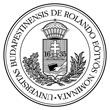 EÖTVÖS LORÁND TUDOMÁNYEGYETEMJelentkezési lap komplex vizsgára *Alulírott komplex vizsgára bocsátásomat kérem a(z)		tudományág doktori iskolájának(szakterületén).A jelentkező neve:	Születési neve:Anyja neve:	Állampolgársága:Születési helye (város/megye/ország):Születési év:	hó:	nap:Hallgatói azonosító kód:ELTE azonosító kód hiányában a személyi igazolvány száma:A doktori képzés nyelve:	magyar/idegen (éspedig	) nyelvA doktori képzés típusa: államilag finanszírozott/önköltséges:A jelentkező doktori képzéséért felelős tanszék (intézet, kutatóhely) megnevezése:A témavezető neve és tudományos fokozata:A témavezető munkahelye:A doktori fokozatszerzési eljárás nyelve: magyar/idegen (éspedig	) nyelvA doktori téma megnevezése:Kelt:a jelentkező aláírásaA jelentkezési lap nyomtatott betűkkel vagy írógéppel/számítógéppel töltendő ki.* A doktori képzés nélkül komplex vizsgára jelentkezőnek a „Jelentkezés doktori (PhD) képzésre” c. nyomtatványt is ki kell töltenie.